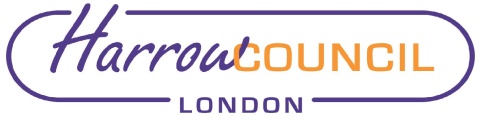 Report for:NW London Joint Overview and Scrutiny Committee Date of Meeting:14 December 2021Subject:Palliative Care ReviewResponsible Officer:n/aReport author: n/aEnclosures:Appendix A – Update for JHOSCAppendix B - Issues PaperAppendix C - Summary Issues PaperSection 1 – Summary and RecommendationsThis report sets out the focused piece of work that has commenced in North West London to improve the quality, equity and experience of community-based specialist palliative care and support residents and their family/ carers receive, as well as the sustainability of our services.Recommendations: No recommendations – for information only 